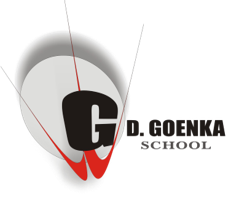                    G.D.Goenka Public School, SirsaPre Board Datesheet(Jan-2020)                                                  (Class-X)*Practical will be conducted during regular school hours.DateDaySubject18-01-2020SaturdayComp/Pbi22-01-2020WednesdayS.Sc24-01-2020FridayEng27-01-2020MondayScience29-01-2020WednesdayMath31-01-2020FridayHindi20-01-2020MondayComp Practical03-02-2020MondayScience Practical